Dear Grandma (Name),I can’t tell you how excited I was to see you at my graduation. It was one of the most amazing moments of my life, and I am so blessed to have shared it with you.Your presence at my graduation ceremony was all the gift I needed. Thank you for topping it with a beautiful note and that generous envelope of cash. I am taking a gap year and traveling for the next 3 months. Your gift is going to be very useful to support my travel as I learn about new cultures and experiences. (Write what you plan to use the money for)You’ve always inspired me to push the limits and achieve my targets. I hope seeing me on the stage with my degree made you proud.I loved the time we spent together during my graduation week. You’re a wonderful grandma, and I am so blessed to be your grandson.Hugs,(Your Name)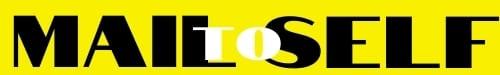 